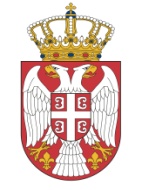                   Република СрбијаМИНИСТАРСТВО ГРАЂЕВИНАРСТВА САОБРАЋАЈА И ИНФРАСТРУКТУРЕ                 Датум: 29.05.2023. године                              Београд ПРЕДМЕТ: Појашњење у вези са Јавним позивом за избор стратешког партнера на реализацији пројекта изградње северне обилазнице око Крагујевца. У складу са Јавним позивом, објављујемо следећи одговоре на питања:Питање бр. 5Обраћам Вам се са питањем у вези Јавног позива за избор стратешког партнера на реализацији Пројекта изградње северне обилазнице око Крагујевца.Питање се односи на критеријуме који се морају испунити у случају да Подносилац пријаве подноси пријаву са подизвођачем.Будући да су Позивом прописани А) Општи критеријуми које мора да испуни свако лице без обзира у којој форми је иступило као Подносилац пијаве и Б) Општи критеријуми које мора да испуњава Подносилац пријаве/конзорцијум, односно сви чланови конзорцијума заједно, моје питање гласи:Да ли Подносилац пријаве, који подноси пријаву са подизвођачем, мора испуњавати критеријуме који се односе на пословни капацитет - професионално искуство (израдио најмање три техничке документације...реализовао најмање 3 уговора/пројекта на извођењу радова...), у ситуацији када подизвођач испуњава те услове, односо има захтеване референце? (Дакле да ли исте референце мора имати и сам Подносилац пријаве поред подизвођача).Одговор на питање бр. 5Подносилац пријаве може доказивати испуњеност критеријума који се односе на пословни капацитет – професионално искуство, преко Подизвођача уколико Подизвођач поседује одговарајуће услове за обављање професионалне делатности за део посла који му је поверен. Уколико Подизвођач поседује део тражених референци, није потребно да Подносилац пријаве доставља додатне референце за испуњење истог услова.Предложени Подизвођач не може истовремено да учествује у више у више пријава (као подизвођач или члан конзорцијума или самостално) по овом јавном позиву.Питање бр. 6Јављам се у име послодаваца из кинеске компаније Цхина Цивил Енгеенеринг Цонструцтион Цорпоратион Балкан огранак, из Београда, матични број 29507031. У вези са јавним позивом за избор стратешког партнера на реализацији Пројекта изградње северне обилазнице око Крагујевца, овим путем бисмо да изразимо нашу намеру да одложимо предстојећи тендер који је планиран за датум 02.06.2023. године. Постоје одређени разлози због којих сматрамо да је одгађање неопходно, а детаљније објашњење налази се у наставку.Промена интерних услова: дошло је до промене у нашој организацији која захтева додатно време и ресурсе како бисмо се адекватно припремили за овај тендер.Потребна су нам додатна истраживања и анализе како бисмо осигурали да наша понуда буде темељна и конкурента.Технички изазови: идентификовали смо одређене техничке изазове који захтевају додатно време за њихово решавање. Сматрамо да је важно пружити најбољу могућу услугу или производ, па је продужење рока за подношење понуда кључно за постизање тих циљева.Спољни фактори: постоје спољни фактори који утичу на нашу способност да се адекватно припремимо за овај тендер, као што су промене у тржишним условима, регулативама и доступности ресурса. Сматрамо да је одгода најбољи начин да се прилагодимо овим променама и обезбедимо да наша понуда буде најбоља могућа. С обзиром на наведене разлоге, молимо Вас да размотрите нашу молбу за одлагање Јавног позива за избор стратешког партнера. Предлажемо нови датум за тендер који би нам омогућио довољно времена да се припремимо и представимо квалитетну понуду. Предлажемо да нови датум буде 16.06.2023. године. Одговора на Питање бр. 6 Рок за достављање пријава неће бити продужен. Благовремном ће се сматрати пријава која је примљена до 02.06.2023. године до 10 часова.Питање бр. 7У вези објављеног Јавног позива за избор стратешког партнера на реализацији Пројекта изградње северне обилазнице око Крагујевца достављамо питања везано за Услове за учешће у јавном позиву као и Посебне критеријуме, критеријуми за оцењивање и одабир стратешког партнера. У оквиру Услове за учешће у јавном позиву између осталог наводите: - Израдио најмање три техничке документације (Пројекат за грађевинску дозволу за изградњу или Идејни пројекат за реконструкцију или Главни пројекат појачаног одржавања) за деонице државних путева И или ИИ реда на основу којих је прибављена дозвола за извођење радова у укупној минималној дужини од 40 км, при чему се најмање једна техничка документација мора односити на деоницу државног пута И реда (аутопут или мотопут), минималне дужине од 20 км. За испуњење овог критеријума се неће узети у обзир појединачни пројекти само за пратеће садржаје са прикључцима, бензинске станице са прикључцима, површинске и денивелисане раскрснице и девијације путева.Узимајући у обзир чињеницу да у последњих 5 година, у Републици Србији, постоји веома ограничен број пројектантских фирми које испуњавају тражени услов, молимо Вас да промените критеријум како би сте омогућили учешће различитим пројектантским фирмама из Републике Србије, тј да се постављаним условом омогући, поред изградње/реконструкције/појачаног одржавања признају и референце техничке контроле (по моделу како је било омогућено прошле године за исти поступак). У складу са наведеним, молимо Вас да појасните да ли ћете, за испуњење поставлјеног услова признати урађене пројекте и/или извршене услуге техничке контроле за (Пројекат за грађевинску дозволу за изградњу или Идејни пројекат за реконструкцију или Главни пројекат појачаног одржавања) за деонице државних путева И на основу којих је прибавлјена дозвола за извођење радова у укупној минималној дужини од 40 км, при чему се најмање једна техничка документација/техничка контрола мора односити на деоницу државног пута И реда, минималне дужине од 20 км?У оквиру Посебних критеријума, критеријуми за оцењивање и одабир стратешког партнера Вас такође молимо да као референце признате и референце техничке контроле као и референце на СВИМ државним путевима I реда (по моделу како је било омогућено прошле године за исти поступак). У складу са наведеним, молимо Вас да појасните да ли ћете, за референце у делу Посебни критеријуми, критеријуми за оцењивање и одабир стратешког партнера признати:За инжењера са лиценцом 312/315/318 - Да је у претходних пет година, рачунајући од дана подношења пријаве, на позицији одговорног пројектанта/вршиоца техничке контроле грађевинског пројекта трасе пута израдио техничку документацију и/или извршио техничку контролу техничке документације за деонице државних путева И реда на основу којих је прибављена одговарајућа дозвола за извођење радова (вреднују се пројекти изградње или реконструкције или појачаног одржавања деонице)За инжењера са лиценцом 310 - Да је у претходних пет година, рачунајући од дана подношења пријаве, на позицији одговорног пројектанта/вршиоца техничке контроле мостова, подвожњака или вијадукта израдио техничку документацију и/или извршио техничку контролу техничке документације за деонице државних путева И реда на основу којих је прибављена одговарајућа дозвола за извођење радова (вреднују се пројекти изградње или реконструкције или појачаног одржавања путних објеката: мостови, вијадукти, надвожњаци или подвожњаци, дужине веће од 30м)За инжењера са лиценцом 313/314 - Да је у претходних пет година, рачунајући од дана подношења пријаве, на позицији одговорног пројектанта/вршиоца техничке контроле за хидротехнику и одводњавање пута израдио техничку документацију и/или извршио техничку контролу техничке документације за деонице државних путева И реда на основу којих је прибављена одговарајућа дозвола за извођење радова (вреднују се пројекти изградње или реконструкције или појачаног одржавања)За инжењера са лиценцом 391 - Да је у претходних пет година, рачунајући од дана подношења пријаве, на позицији одговорног пројектанта/вршиоца техничке контроле за геологију и геотехнику израдио техничку документацију и/или извршио техничку контролу техничке документације за деонице државних путева И реда на основу којих је прибављена одговарајућа дозвола за извођење радова (вреднују се пројекти изградње или реконструкције или појачаног одржавања)Одговор на питање бр. 71. Референца техничке контроле се неће признати за доказивање пословног капацитета – професионално искуство подносоца пријаве.2. Референце техничке контроле се неће признати за доказивање професионалног искуства договорних пројектаната са лиценцама 312/315/318, 310, 313/314 и 391.